Waluta polskaCELE SZCZEGÓŁOWE: 
 • zna walutę obowiązującą w Polsce, 
• zna nominały poszczególnych monet, 
• czerpie radość z zabawy i zgodnie współpracuje w grupie,
• podporządkowuje się regułom zabaw, 
1.Zagadka:Papierowe pięćdziesiątki, dwudziestki i setki,metalowe dwójki, piątki prosto z portmonetki./ pieniądze/Rozwiążcie zagadkę ?Jak myślicie o czym dzisiaj będziemy mówić?2. Wytnijcie proszę monety i banknoty, możecie też wykorzystać prawdziwe monety i banknoty jeśli macie w skarbonce lub udostępnią wam rodzice.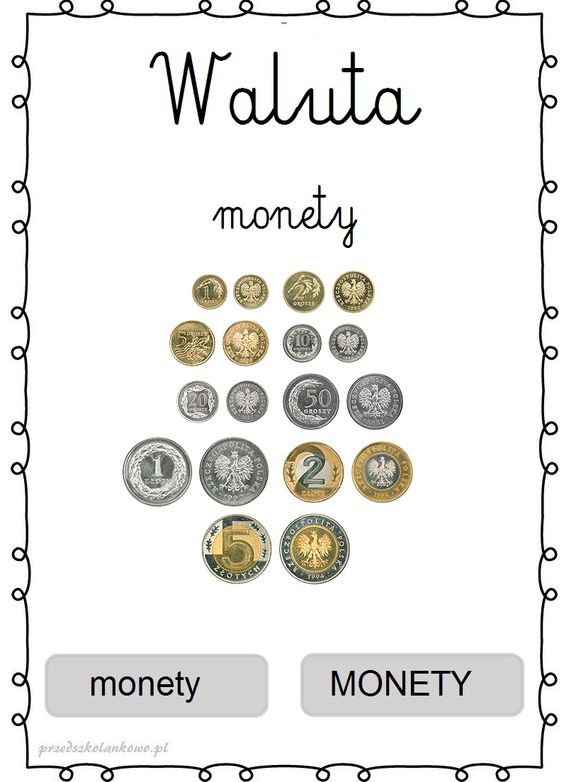 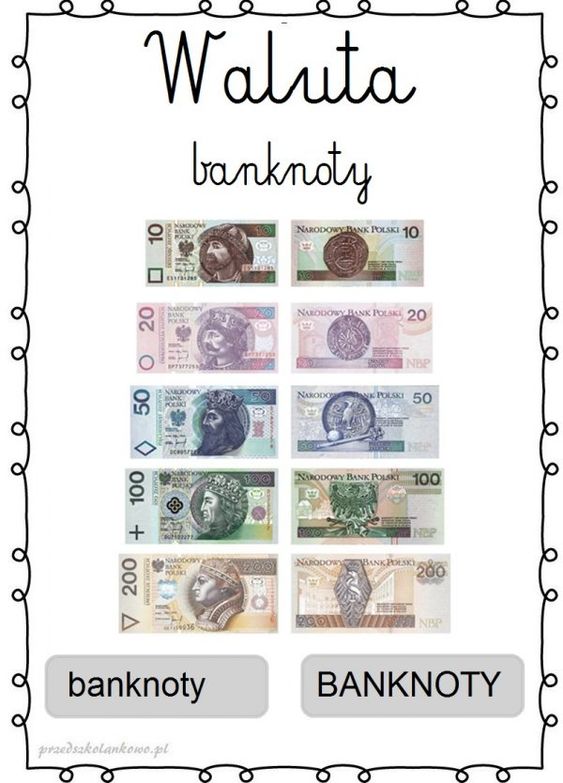 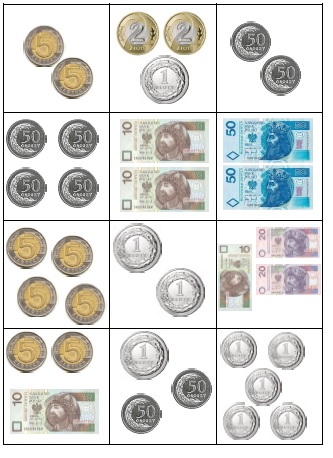 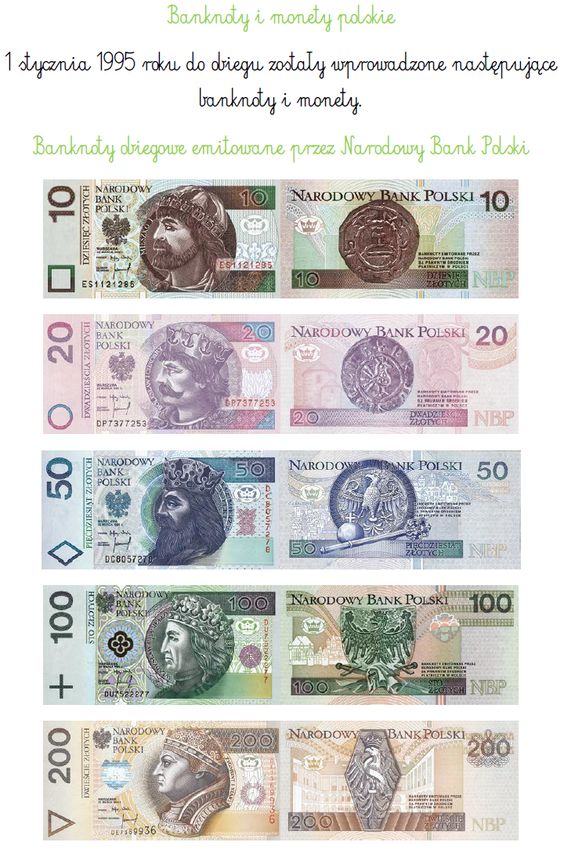 Oto linki do pobrania:https://i.pinimg.com/564x/f9/12/cc/f912cc45e7419766975c5dc612968b88.jpghttps://i.pinimg.com/564x/bd/ae/7d/bdae7dee90f4ff23ef255d4183359f75.jpghttp://2.bp.blogspot.com/-u3pNm2_ZD3k/Vnml6eCkgPI/AAAAAAAAANE/-AvwOmaSgw4/s1600/memokasa2.jpghttps://i.pinimg.com/564x/b0/b3/3e/b0b33efc8913025b3bf9d14ee9f6f408.jpg3. Odpowiedźcie teraz proszę  na kilka pytań pytań:-Do czego służą pieniądze?-Jakimi pieniędzmi płacimy w naszym kraju ?Jakich monet i banknotów    używamy ?-Co można kupić za pieniądze?-A czego za pieniądze kupić nie można ?4.Porozmawiajcie teraz z rodzicem na temat tego jak należy zachować się  w sklepie.Jak należy zachować się w sklepie ?, jakich „czarodziejskich słów” należy używać?,czego w sklepie robić nie można ?5.Przygotujcie sobie kartkę, ołówek, nożyczki.Teraz nadszedł czas na zabawę w sklep.Może to być sklep z warzywami, z zabawkami lub z książkami.Wytnijcie karteczki na których zapiszecie ceny.Kartka i ołówek będą nam potrzebne do liczenia ile klient musi zapłacić ? np:1zł.+2zł+4zł= ?Zaproście do zabawy rodzica lub rodzeństwo.Proponuję żebyście wcielili się się w rolę sprzedawcy a rodzic lub rodzeństwo będą klientami.Następnie możecie zamienić się rolami.KOCHANE DZIECIAKI OBEJRZYJCIE JESZCZE  NA KONIEC FILMIK „ZABAWA W SKLEPIE”https://youtu.be/iIqyx0c3g4QMIŁEJ I UDANEJ ZABAWY !!!